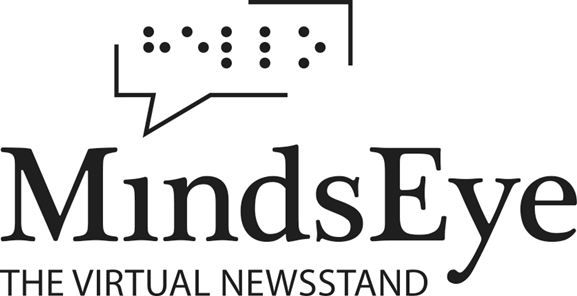 Program GuideSTLRevised April 2022Contact Us618-394-6444Info@mindseyeradio.orgHelp others get connected!Please share information about our service with your friends and family. Or let us know if you want to include MindsEye in your estate plans.General InformationMindsEye provides twenty-four-hour programming to assist people who are blind, visually, and print impaired. Over 200 volunteers read local and national newspapers, magazines, store ads, books, and more.Listeners access MindsEye through 26 platforms including:Free Amazon Echo devicesFree SCA RadiosVictor Reader StreamWebsites including MindsEyeRadio.orgSmartphone apps including iBlink, TuneIn, and MindsEye’s own app for iPhones and iPadsCall-in phone service AudioNow (631-359-9275)Contact us or visit online for a complete list and instructions.This Program Guide is also available in braille and via email, on CD, and at www.mindseyeradio.Monday’s Schedule12:00 AM	New York Times (Sunday’s repeat)  1:00 AM	Front Page – St. Louis Post Dispatch & Belleville News Democrat (Sunday’s repeat)  2:00 AM	Editorials & Sports from the daily papers (Sunday’s repeat)  3:00 AM	Funny Pages (Sunday’s repeat)  4:00 AM	Economist (Sunday’s repeat)  5:00 AM	Bookworm (will repeat at 6:00 PM)  6:00 AM	Guideposts (Saturday’s repeat)  7:00 AM	Drug Store Ads (Sunday’s repeat)  8:00 AM	Front Page – St. Louis Post Dispatch and Belleville News Democrat   9:00 AM	Editorials & Sports from the daily papers10:00 AM	Obituaries & Features from the daily papers11:00 AM	Department Store AdsMonday’s Schedule (continued)12:00 PM	USA Today  1:00 PM	To Your Health  2:00 PM	Advice Columns  3:00 PM	Christian Science Monitor – News  4:00 PM	Christian Science Monitor – Culture  5:00 PM	Wall Street Journal  6:00 PM	Bookworm (this morning’s repeat)  7:00 PM	St. Louis Business Journal  8:00 PM	Brain Trust  9:00 PM	New York Times Magazine10:00 PM	Down to Business11:00 PM	Entertainment WeeklyTuesday’s Schedule12:00 AM	USA Today (Monday’s repeat)  1:00 AM	Front Page – St. Louis Post Dispatch & Belleville News Democrat (Monday’s repeat)  2:00 AM	Editorials & Sports from the daily papers (Monday’s repeat)  3:00 AM	Obituaries & Features from the daily papers (Monday’s repeat)  4:00 AM	Advice Columns (Monday’s repeat)  5:00 AM	Bookworm (will repeat at 6:00 PM)  6:00 AM	To Your Health (Monday’s repeat)  7:00 AM	Science of Our Times  8:00 AM	Front Page – St. Louis Post Dispatch & Belleville News Democrat  9:00 AM	Editorials & Sports from the daily papers10:00 AM	Obituaries & Features from the daily papers11:00 AM	Reader’s Digest11:30 AM	National GeographicTuesday’s Schedule (continued)12:00 PM	USA Today  1:00 PM	People Magazine  2:00 PM	Eyes Free Sports Podcast & AARP Reports  3:00 PM	Time Magazine – News  4:00 PM	Time Magazine – Culture  5:00 PM	Wall Street Journal  6:00 PM	Bookworm (this morning’s repeat)  7:00 PM	Soap Opera Digest  8:00 PM	St. Louis Magazine  9:00 PM	Eating in St. Louis (Friday’s repeat)10:00 PM	Women’s Hour11:00 PM	Brain Trust (Monday’s repeat)Wednesday’s Schedule12:00 AM	USA Today (Tuesday’s repeat)  1:00 AM	Front Page – St. Louis Post Dispatch & Belleville News Democrat (Tuesday’s repeat)  2:00 AM	Editorials & Sports from the daily papers (Tuesday’s repeat)  3:00 AM	Obituaries & Features from the daily papers (Tuesday’s repeat)  4:00 AM	Eating in St. Louis (Friday’s repeat)  5:00 AM	Bookworm (will repeat at 6:00 PM)  6:00 AM	Time Magazine – News (Tuesday’s repeat)  7:00 AM	Time Magazine – Culture (Tuesday’s repeat)  8:00 AM	Front Page – St. Louis Post Dispatch & Belleville News Democrat  9:00 AM	Editorials & Sports from the daily papers10:00 AM	Obituaries & Features from the daily papers11:00 AM	Grocery Store AdsWednesday’s Schedule (continued)12:00 PM	USA Today  1:00 PM	Consumer News  2:00 PM	Vintage Design  3:00 PM	Outdoorsman  4:00 PM	The Week  5:00 PM	Wall Street Journal  6:00 PM	Bookworm (this morning’s repeat)  7:00 PM	Blindness and Disability Hour  8:00 PM	Smithsonian  9:00 PM	Madison County News10:00 PM	Grocery Store Ads (repeat)11:00 PM	People Magazine (Tuesday’s repeat)Thursday’s Schedule12:00 AM	USA Today (Wednesday’s repeat)  1:00 AM	Front Page – St. Louis Post Dispatch & Belleville News Democrat (Wednesday’s repeat)  2:00 AM	Editorials & Sports from the daily papers (Wednesday’s repeat)  3:00 AM	Obituaries & Features from the daily papers (Wednesday’s repeat)  4:00 AM	Vintage Designs (Wednesday’s repeat)  5:00 AM	Bookworm (will repeat at 6:00 PM)  6:00 AM	The Week (Wednesday’s repeat)  7:00 AM	Smithsonian (Wednesday’s repeat)  8:00 AM	Front Page – St. Louis Post Dispatch & Belleville News Democrat  9:00 AM	Editorials & Sports from the daily papers10:00 AM	Obituaries & Features from the daily papers11:00 AM	In the KitchenThursday’s Schedule (continued)12:00 PM	USA Today  1:00 PM	Military Times  2:00 PM	American History  3:00 PM	Living at Home  4:00 PM	Wellness and Fitness  5:00 PM	Wall Street Journal  6:00 PM	Bookworm (this morning’s repeat)  7:00 PM	Ear to Ear & The Onion  8:00 PM	Travelogue  9:00 PM	Andscape10:00 PM	St. Louis American11:00 PM	Sports IllustratedFriday’s Schedule12:00 AM	USA Today (Thursday’s repeat)  1:00 AM	Front Page – St. Louis Post Dispatch & Belleville News Democrat (Thursday’s repeat)  2:00 AM	Editorials & Sports from the daily papers (Thursday’s repeat)  3:00 AM	Obituaries & Features from the daily papers (Thursday’s repeat)  4:00 AM	St. Louis Magazine (Tuesday’s repeat)  5:00 AM	Bookworm (will repeat at 6:00 PM)  6:00 AM	Military Times (Thursday’s repeat)  7:00 AM	Blindness and Disability New Hour (Wednesday’s repeat)  8:00 AM	Front Page – St. Louis Post Dispatch & Belleville News Democrat  9:00 AM	Editorials & Sports from the daily papers10:00 AM	Obituaries & Features from the daily papers11:00 AM	Pet HourFriday’s Schedule (continued)12:00 PM	USA Today  1:00 PM	TV Guide Magazine  2:00 PM	Eating in St. Louis  3:00 PM	Sports Illustrated (Thursday’s repeat)  4:00 PM	The Athletic  5:00 PM	Wall Street Journal  6:00 PM	Bookworm (this morning’s repeat)  7:00 PM	Matters of State  8:00 PM	Blind City Podcast with Langford Cunningham & Eyes Free Sports  9:00 PM	St. Clair County News10:00 PM	Men’s Hour11:00 PM	Sports Angl w/ Mark StanglSaturday’s Schedule12:00 AM	USA Today (Friday’s repeat)  1:00 AM	Front Page – St. Louis Post Dispatch & Belleville News Democrat (Friday’s repeat)  2:00 AM	Editorials & Sports from the daily papers (Friday’s repeat)  3:00 AM	Obituaries & Features from the daily papers (Friday’s repeat)  4:00 AM	Weekend Bookworm (will repeat at 6:00 PM)  6:00 AM	Reader’s Digest (Tuesday’s repeat)  6:30 AM	National Geographic (Tuesday’s repeat)  7:00 AM	Catholic Today  8:00 AM	Talk Description to Me & Lighter Side  9:00 AM	Guideposts10:00 AM	Front Page – St. Louis Post Dispatch and Belleville News Democrat11:00 AM	Obituaries, Editorials, & Sports from the daily papersSaturday’s Schedule (continued)12:00 PM	Comment and Commentary  1:00 PM	Randolph & Monroe County News  2:00 PM	St. Charles County News  3:00 PM	Bond, Clinton, & Washington County News  4:00 PM	Jefferson & Franklin County News  5:00 PM	Wall Street Journal  6:00 PM	Weekend Bookworm (this morning’s repeat)  8:00 PM	The Athletic (Friday’s repeat)  9:00 PM	Sports Illustrated (Thursday’s repeat)10:00 PM	Show Me11:00 PM	Riverfront TimesSunday’s Schedule12:00 AM	TV Guide Magazine (Friday’s repeat)  1:00 AM	Front Page – St. Louis Post Dispatch & Belleville News Democrat (Saturday’s repeat)  2:00 AM	Obituaries, Editorials, & Sports from the daily papers (Saturday’s repeat)  3:00 AM	  4:00 AM	Weekend Bookworm (will repeat at 6:00 PM)  6:00 AM	American History (Thursday’s repeat)  7:00 AM	Christian Today  8:00 AM	Jewish Light  9:00 AM	Funny Pages10:00 AM	Front Page – St. Louis Post Dispatch and Belleville News Democrat11:00 AM	Obituaries, Editorials, & Sports from the daily papersSunday’s Schedule (continued)12:00 PM	Talk Description to Me & Blind City  1:00 PM	Lincoln & Pike County News  2:00 PM	Drug Store Ads  3:00 PM	Department Store Ads  4:00 PM	Macoupin & Jersey County News  5:00 PM	New York Times  6:00 PM	Weekend Bookworm (this morning’s repeat)  8:00 PM	The Economist  9:00 PM	New Yorker10:00 PM	Rolling Stone11:00 PM	Blind City & Eyes Free SportsPrograms Listed AlphabeticallyAARP Reports: AARP Magazine and website	Airs 2:00 PM TuesdayAdvice Columns: Columns from Dear Abby, Dr. Fox, Carolyn Hax, and Miss Manners	Airs 2:00 PM Monday; repeated 4:00 AM TuesdayAmerican History: American History, Military History, and Wild West	Airs 2:00 PM Thursday; repeated 6:00 AM SundayAndscape: The Andscape Website	Airs 9:00 PM ThursdayThe Athletic: The Athletic	Airs 4:00 PM Friday; repeated 8:00 PM SaturdayBlindness and Disability News Hour: Various sources	Airs 7:00 PM Wednesday; repeated 7:00 AM FridayBlind City: Podcast with host Langford Cunningham discussing issues in the St. Louis community	Airs 8:00 PM Friday; repeated 12:00PM & 11:00 PM FridayBond, Clinton, & Washington County News: Breese Journal, Union Banner, Greenville Advocate, and Clinton City News	Airs 3:00 PM SaturdayBookworm – Weekday: Hour-long segments of local or new books	Airs 5:00 AM Monday through Friday; repeated 6:00 PMBookworm – Weekend: Two-hour segments of local or new books	Airs 4:00 AM Saturday and Sunday; repeated 6:00 PMBrain Trust: Wired and Mental Floss	Airs 8:00 PM Monday; repeated 11:00 PM TuesdayCatholic Today: The Messenger, Commonweal, America, St. Anthony Messenger, and St. Louis Review	Airs 7:00 AM SaturdayChicago Tribune: Chicago Tribune	Airs in Springfield market onlyChristian Science Monitor – Culture: Culture articles from the Christian Science Monitor	Airs 4:00 PM MondayChristian Science Monitor – News: News articles from the Christian Science Monitor	Airs 3:00 PM MondayChristian Today: Lutheran Witness, War Wry, Word and Way, Young Solider, and Christianity Today	Airs 7:00 AM SundayComment and Commentary: Editorials from USA Today and Wall Street Journal	Airs 12:00 PM SaturdayConsumer News: Consumer Reports, Bottom Line Personal, and Smart Money	Airs 1:00 PM WednesdayDecatur and Jacksonville News: Herald & Review and Jacksonville Journal Courier	Airs in Springfield market onlyDepartment Store Ads: Ads from Sears, J.C. Penney, Kohl’s, Macy’s, Dillard’s, Bed Bath and Beyond, World Market, Best Buy, Home Depot, and Lowe’s	Airs 3:00 PM Sunday; repeated 11:00 AM MondayDown to Business: Forbes, Barron’s, and Smart Money	Airs 10:00 PM MondayDrug Store Ads: Ads from Walgreens and CVS	Airs 2:00 PM Sunday; repeated 7:00 AM MondayEar to Ear: Interviews about issues regarding vision loss, aging, health, and local interest.	Airs 7:00 PM ThursdayEating in St. Louis: Go!, Feast, and Sauce	Airs 2:00 PM Friday; repeated 9:00 PM Tuesday & 4:00 AM WednesdayEconomist Magazine: Economist Magazine	Airs 8:00 PM Sunday; repeated 4:00 AM MondayEditorials: Editorials from daily papers	Airs at 9:00 AM Monday – Friday, 11:00 AM Saturday and Sunday; repeats 2:00 AM dailyEntertainment Weekly: Entertainment Weekly	Airs 11:00 PM MondayEyes Free Sports: Podcast exploring sports and recreational activities for blind and visually impaired individuals	Airs 2:00 PM Tuesday; repeated 8:00 PM Friday & 11:00 PM SundayFeatures: Featured articles from daily papers	Airs 10:00 AM Monday – Friday; repeated 3:00 AM Tuesday – SaturdayFrontpage: St. Louis Post Dispatch and Belleville News Democrat	Airs 8:00 AM Monday – Friday, 10:00 AM Saturday and Sunday; repeated 1:00 AM dailyFunny Pages: Comics from daily papers	Airs 9:00 AM Sunday; repeated 3:00 AM MondayGrocery Store Ads: Ads from Schunck’s, Shop ‘N’ Save, Dierbergs, Aldi’s, and Save-a-Lot	Airs 11:00 AM Wednesday; repeated 10:00 PM WednesdayGuideposts: Guideposts, Angels on Earth, and Reminisce	Airs 9:00 AM Saturday; repeated 6:00 AM MondayIn the Kitchen: Recipes from the daily papers, Taste of Home, and Everyday with Rachel Ray	Airs 11:00 AM ThursdayJefferson and Franklin County News: Washington Missourian, New Haven News Leader, Jefferson County Journal, and Meramec Valley Current (Eureka Pacific and Big River editions)	Airs 4:00 PM SaturdayJewish Light: Jewish Light	Airs 8:00 AM SundayLighter Side: Funny Times	Airs 8:00 AM SaturdayLincoln and Pike County News: Elsberry Democrat, Troy Free Press, Lincoln County Journal, and Bowling Green Times	Airs 1:00 PM SundayLiving at Home: Better Homes and Gardens, Real Simple, and Good Housekeeping	Airs 3:00 PM ThursdayMacoupin and Jersey County News: Staunton Star Times, Macoupin County Enquirer Democrat, Jersey County Star, and Jersey County Journal	Airs 4:00 PM SundayMadison County News: Alton Telegraph and Edwardsville Intelligencer	Airs 9:00 PM WednesdayMatters of State: Web-based political interest articles	Airs 7:00 PM FridayMen’s Hour: Men’s Journal, Esquire, and Popular Mechanics	Airs 10:00 PM FridayMilitary Times: Scott Air Force Base Flier, Command Post, and Air Force Times	Airs 1:00 PM Thursday; repeated 6:00 AM FridayNational Geographic: National Geographic	Airs 11:30 AM Tuesday; repeated 6:30 AM SaturdayNew York Times: New York Times front section	Airs 5:00 PM Sunday; repeated 12:00 AM MondayNew Yorker: New Yorker	Airs 9:00 PM SundayObituaries: Daily obituaries from the St. Louis Post Dispatch and the Belleville News Democrat	Airs 10:00 AM Monday – Friday, 11:00 AM Saturday and Sunday; repeated 3:00 AM dailyThe Onion: The Onion	Airs 7:00 PM ThursdayOutdoorsman: Field and Stream, Outdoor Life, XPlor, Whitetails Unlimited, Missouri Conservationist, and Outdoor Illinois	Airs 3:00 PM WednesdayPeople: People magazine	Airs 1:00 PM Tuesday; repeats 11:00 PM WednesdayPet Hour: Dogster, Catster, and Bark Magazine	Airs 11:00 AM FridayRandolph and Monroe County News: Randolph County Herald Tribune, North County News, Monroe County Independent, and Waterloo Republic Times	Airs 1:00 PM SaturdayReader’s Digest: Reader’s Digest	Airs 11:00 AM Tuesday; repeated 6:00 AM SaturdayRiverfront Times: Riverfront Times	Airs 11:00 PM SaturdayRolling Stone: Rolling Stone Magazine	Airs 10:00 PM SaturdayScience of Our Times: Discover, Scientific American, Natural Life, and Alternatives Journal	Airs 7:00 AM TuesdayShow Me: Jefferson City News Tribune, Missouri Life, Rural Missouri, River Hills Traveler, Show-Me Missouri, and Legislative Briefs	Airs 10:00 PM SaturdaySmithsonian: Smithsonian	Airs 8:00 PM Wednesday; repeated 7:00 AM ThursdaySoap Opera Digest: Soap Opera Digest	Airs 7:00 PM TuesdaySports: Sports news from daily papers	Airs 9:00 AM Monday – Friday, 11:00 AM Saturday and Sunday; repeats 2:00 AM dailySports Angl w/ Mark Stangl: Sports talk and opinion	Airs 11:00 PM FridaySports Illustrated: Sports Illustrated	Airs 11:00 PM Thursday; repeated 3:00 PM Friday and 9:00 PM SaturdaySpringfield Editorials: Editorials from daily papers	Airs in Springfield market onlySpringfield Features: Featured articles from daily papers	Airs in Springfield market onlySpringfield Frontpage: Springfield Journal Register	Airs in Springfield market onlySpringfield Obituaries: Daily obituaries from the Springfield Journal Register	Airs in Springfield market onlySpringfield Sports: Sports news from daily papers	Airs in Springfield market onlySt. Charles County News: Mid Rivers Newsmagazine, St. Charles Journal, Community News Crossroads, and O’Fallon Community News	Airs 2:00 PM SaturdaySt. Clair County News: The Tribune	Airs 9:00 PM FridaySt. Louis American: St. Louis American	Airs 10:00 PM ThursdaySt. Louis Business Journal: St. Louis Business Journal	Airs 7:00 PM MondaySt. Louis Magazine: St. Louis Magazine	Airs 8:00 PM Tuesday; repeated 4:00 AM FridaySTL Today News (on Alexa as “Frontpage”): St. Louis Frontpage program	Airs in Springfield market onlyTalk Description to Me: Podcast where the visuals of current events and the world around us get hashed-out in description-rich conversations	Airs 8:00 AM Saturday; repeated 12:00 PM SundayTime – Culture: Culture articles from Time Magazine	Airs 4:00 PM Tuesday; repeats 7:00 AM WednesdayTime – News: News articles from Time Magazine	Airs 3:00 PM Tuesday; repeats 6:00 AM WednesdayTo Your Health: Health, Prevention, Mayo Clinic Newsletter, and Bottom Line/Health Magazine	Airs 1:00 PM Monday; repeated 6:00 AM TuesdayTravelogue: New York Times Travel Section, Travel + Leisure, and Midwest Traveler	Airs 8:00 PM ThursdayTV Guide Magazine: TV Guide Magazine	Airs 1:00 PM Friday; repeated 12:00 AM SundayUSA Today: USA Today	Airs 12:00 PM Monday – Friday; repeated 12:00 AM Tuesday – SaturdayVintage Design: Various decorating, restoration, and antique magazines	Airs 2:00 PM Wednesday; repeated 4:00 AM ThursdayWall Street Journal: Wall Street Journal	Airs 5:00 PM Monday – SaturdayThe Week Magazine: The Week Magazine	Airs 4:00 PM Wednesday; repeated 6:00 AM ThursdayWellness and Fitness: Weight Watchers, Shape, and Fitness	Airs 4:00 PM ThursdayWomen’s Hour: Redbook, O, Women’s Day, and Ladies Home Journal	Airs 10:00 PM TuesdayAmazon Alexa CommandsAlexa, enable MindsEye – First time setup to install the MindsEye Skill on an Amazon Alexa device. This only needs to be done once.Alexa, Open MindsEye – Opens the skill and speaks a list of options. This must be said each time you want to listen to a new program.Listen Live – Plays our live stream.Alexa will ask if you want to listen to the St. Louis stream or the Central Illinois stream.Play (program name) – Plays requested program.For daily news programs, say “Front Page,” “Sports,” “Obituaries,” “Editorials,” or “Features.”Directory – Lists all available shows by category.Schedule – Lists the current day’s schedule.Alexa, Stop -or- Alexa, Pause – Stops playback.Alexa, Resume – Resumes the current program.Note – You must say “Alexa, Open MindsEye” each time you wish to listen to a new program.Referral OrganizationsIllinois only:LINC, Inc.1 Emerald Terrace, Ste. 200, Swansea, IL 62220(618) 235-9988www.lincinc.orginfo@lincinc.orgServing St. Clair, Monroe, and Randolph counties.Advocacy for and training of individuals with disabilities.Free assistive aids and training for ages 55+.IMPACT CIL2735 E. Broadway, Alton, IL 62002(618) 462-1411www.impactcil.orgServing Madison, Macoupin, Jersey, Bond, Greene, and Calhoun counties.Advocacy for and training of individuals with disabilities.Illinois Talking Book Outreach Center(800) 426-0709www.ilbph.orgisltbbs@ilsos.govFree library service for the blind and print impaired.Braille and cassette formats, downloadable information.Illinois Assistive Technology Program(800) 852-5110www.iltech.orgiatp@iltech.orgAssistive technology programs and services to learn about and try AT devices, financial loans to purchase AT, training, technical assistance, and more.Referral Organizations (continued)Missouri only:Rehabilitation Services for the Blind (RSB)9900 Page Ave., Ste. 105, St. Louis, MO 63132(800) 592-6004 -or- (314) 264-7601Missouri state agency that provides training, independent living rehabilitation, and job placement services.Wolfner Talking Book and Braille LibraryP.O. Box 387, Jefferson City, MO 65102(800) 392-2614www.sos.mo.gov/wolfner/Free library service for the blind and print handicapped.Braille and cassette formats, downloadable information.Delta Center3837 McClay, Ste. T, St. Peters, MO 63376(636) 926-8761dcil.orgSt. Charles County only. Assists people with significant disabilities with assistive devices and transportation.Disability Resource Association130 Brandon Wallace Way, Festus, MO 63028(636) 931-7696dra4help.orgSupport groups, advocacy, and prescription drug and housing assistance.Missouri Council of the Blind5453 Chippewa St., St. Louis, MO 63109(314) 832-7172 -or- (800) 342-5632www.moblind.orgHelp with the purchase of blind and print impaired equipment.Paraquad5240 Oakland Ave., St. Louis, MO 63110(314) 289-4200	www.paraquad.orgAdvocacy for and training of individuals with disabilities.Referral Organizations (continued)Missouri and Illinois:St. Louis Society for the Blind and Visually Impaired8770 Manchester Rd., St. Louis, MO 63144(314) 968-9000slsbvi.orgRehabilitation and education services for children and adults who are blind or visually impaired.Service Club for the Blind, Inc.3719 Watson Rd., St. Louis, MO 63109(314) 647-3306A public store with items for sale at cost for the blind and low vision. Also provides food, clothing, and eye-related medication vouchers as funds are available.Aurora Ministries(941) 748-3031www.auroraministries.orgFree audio Bibles for the blind and print impaired.Delta Gamma Center for Children1750 S. Big Bend Blvd., Richmond Heights, MO 63117(314) 776-1300www.dgckids.orginfo@dgckids.orgEducation and therapy services for infants (birth to three years) and their parents and support services for children who are blind or visually impaired.Lighthouse for the Blind10440 Trenton Ave., St. Louis, MO 63132(314) 423-4333 -or- (800) 542-3697 www.lhbindustries.comContinuing education and jobs for the blind and visually impaired.This is not a comprehensive list of service providers. We have compiled this list as a service to our listeners. Inclusion on this list is not meant to imply endorsement by MindsEye.